IV Региональный чемпионат “Абилимпикс» Мурманской области Утверждено Организационным комитетом чемпионата “Абилимпикс» Мурманской области  12.03.2019 Председатель: Ковшира И.А. __________КОНКУРСНОЕ ЗАДАНИЕпо компетенцииСБОРКА-РАЗБОРКА ЭЛЕКТРОННОГО ОБОРУДОВАНИЯ Мурманск, 2019Содержание 1. Описание компетенции. 1.1.Актуальность компетенции.  Данная компетенция представляет собой сборку-разборку   электронного оборудования или выявление и устранение неисправностей данного оборудования. Квалифицированные специалисты в данной области могут подготавливать для утилизации вышедшее из употребления  электронное оборудование путем разделения  его на металлы, пластмассу и другие составные части и детали. Детали, пригодные к дальнейшему применению, могут быть использованы для сборки оборудования вторичного использования.  В процессе работы специалисты используют необходимые для выполнения операций приборы и инструменты. Компетенция, учитывая современные тенденции развития общества и запросы людей с ограниченными возможностями к  направлениям профессионального образования, адаптирована специально под людей с ОВЗ:  развитие мелкой моторики мышц рук в процессе обучения навыкам; получение профессии и навыков, имеющих достаточно широкий спектр применения;  расширение сферы самореализации и интеграции в общество. СФЕРЫ ПРИМЕНЕНИЯ: компании, занимающиеся утилизацией электронного оборудования; компании, занимающиеся ремонтом электронной и бытовой техники; производства, использующие постоянно повторяющейся мелкие несложные операции (не конвейер). Ссылка на образовательный и/или профессиональный стандарт. Требования к квалификации.  2.Конкурсное задание. Краткое описание задания.  Школьники:  Продиагностировать ПК, разобрать компьютер под утилизацию, собрать компьютер из вторичного оборудования. Студенты:  Продиагностировать несколько ПК на работоспособность, выявить причину отказа, разобрать ПК под утилизацию, собрать компьютер из вторичного сырья. Специалисты:  Продиагностировать несколько ПК на работоспособность, выявить причину отказа, разобрать ПК под утилизацию, собрать компьютер из вторичного сырья, установить программное обеспечение. Структура  и описание конкурсного задания.  В таблицу заносится количество и название модулей для выполнения каждой категорией участников, время, отведенное на выполнение задания, описание конечного результата задания по каждому модулю или по заданию в целом.            2.3.Последовательность выполнения задания. Данный пункт четко пошагово описывает ход выполнения конкурсного задания. Прохождение инструктажа. Модуль 1. Участники приступают к диагностике СБ, то есть к визуальному выявлению причины отказа; подключению техники к сети 220В. После выявления причины, участник должен подготовить рабочее место к дальнейшей разборки под утилизацию. (не подключать к сети без эксперта.) Модуль 2. Участники приступают к разбору системного блока, а именно демонтажу всех компонентов системного блока, сортируя эти элементы в отдельные контейнеры. Модуль 3. Участникам выдаются компоненты системного блока, задача – собрать элементы в корпус системного блока и подключить все кабели находящиеся в системном блоке. (не подключать к сети без эксперта). Модуль 4. Участники подключают системный блок к сети 220В в присутствии эксперта, тем самым, проверяя технику на отказ (если таковые имеются) и устраняя их, соблюдая технику безопасности. Модуль 5. Участники меняются рабочими местами по решению экспертного сообщества, приступают к сборке системного блока из вторичных компонентов, то есть берут отсортированный материал из контейнера. Подключают все кабели в системном блоке без подключения к сети 220В. Модуль 6. В присутствии эксперта, участники подключают блок к сети 220В, тем самым, проверяя технику на отказ (если таковые имеются) и устраняя их, соблюдая технику безопасности.              2.4. Критерии оценки выполнения задания Для каждого модуля указываются критерии оценок и их максимальный балл. Школьники: Студенты: Специалисты: 3.Перечень 	используемого 	оборудования, 	инструментов 	и 	расходных материалов. 4. Схемы оснащения рабочих мест с учетом основных нозологий. Минимальные требования к оснащению рабочих мест с учетом основных нозологий. Графическое изображение рабочих мест с учетом основных нозологий.  Застройка осуществляется на группу участников Схема застройки соревновательной площадки.  (для всех категорий участников) 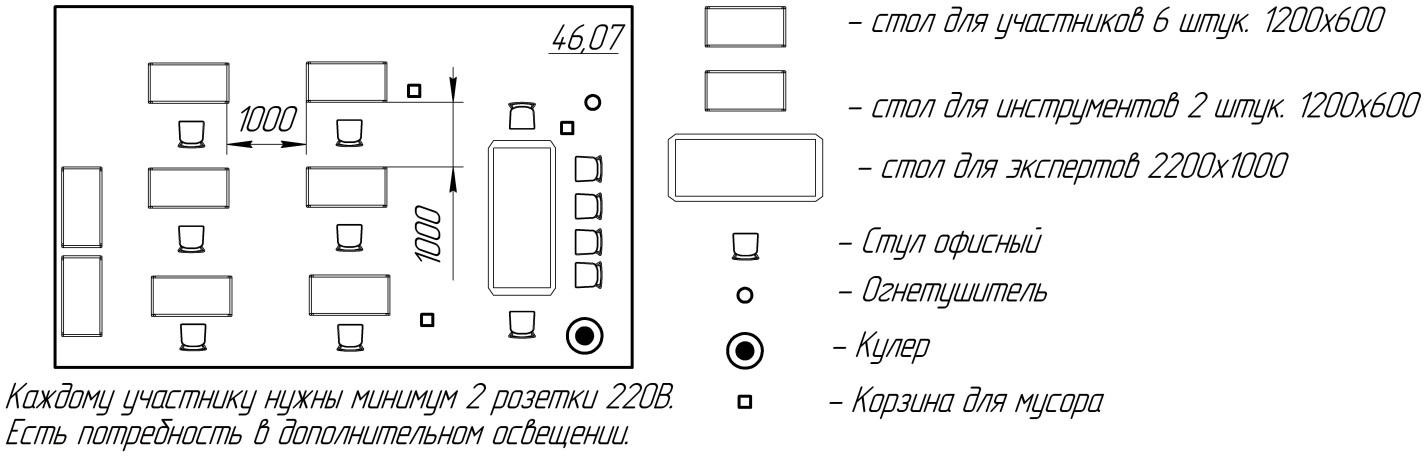 5. Требования охраны труда и техники безопасности                  5.1 Требования безопасности перед началом работы.  Перед началом работы участник обязан: осмотреть и привести в порядок рабочее место; отрегулировать освещенность на рабочем месте, убедиться в достаточности освещенности, отсутствии отражений на экране, отсутствии встречного светового потока; проверить правильность подключения оборудования в электросеть; протереть специальной салфеткой поверхность экрана; убедиться в отсутствии дискет в дисководах процессора персонального компьютера; - проверить правильность установки стола, стула,  положения оборудования, угла наклона экрана, положение клавиатуры и, при необходимости и возможности, произвести регулировку рабочего стола и стула, а также расположение элементов компьютера в соответствии с требованиями эргономики и в целях исключения неудобных поз и длительных напряжений тела. При включении компьютера соблюдать правила электробезопасности. Участнику запрещается приступать к работе при: отключенном заземляющем проводнике защитного фильтра; обнаружении неисправности оборудования; отсутствии углекислотного или порошкового огнетушителя и аптечки первой помощи. 5.2 Требования безопасности во время работы. Участник во время работы обязан: производить работы только при использовании индивидуальных средств защиты (спец. халат, перчатки). выполнять только ту работу, которая ему была поручена, и по которой он был проинструктирован; в течение всего конкурсного времени содержать в надлежащем порядке и чистоте рабочее место; выполнять санитарные нормы и соблюдать режимы работы и отдыха; соблюдать правила эксплуатации вычислительной техники в соответствии с инструкциями по эксплуатации; соблюдать установленные режимом рабочего времени регламентированные перерывы в работе и выполнять в физкультпаузах и физкультминутках рекомендованные упражнения для глаз, шеи, рук, туловища, ног. Участнику во время работы запрещается: прикасаться к задней панели системного блока при включенном питании. Переключать разъемы интерфейсных кабелей периферийных устройств при включенном питании; загромождать верхние панели устройств бумагами и посторонними предметами; допускать захламленность рабочего места бумагой - в целях недопущения накапливания органической пыли; производить отключение питания во время выполнения активной задачи.  5.3 Требования безопасности в аварийных ситуациях. Участник обязан: во всех случаях обнаружения обрыва проводов питания, неисправности заземления и других повреждений электрооборудования, появления запаха гари немедленно отключить питание и сообщить об аварийной ситуации руководителю и дежурному электрику; при обнаружении человека, попавшего под напряжение, немедленно освободить его от действия тока путем отключения электропитания и до прибытия врача оказать потерпевшему первую помощь; при любых случаях сбоя в работе технического оборудования или программного обеспечения немедленно вызвать представителя инженерно-технической службы эксплуатации вычислительной техники; в случае появления рези в глазах, резком ухудшении видимости, - невозможности сфокусировать взгляд или навести его на резкость, появлении боли в пальцах и кистях рук, усилении сердцебиения немедленно покинуть рабочее место, сообщить о происшедшем руководителю работ и обратиться к врачу; при возгорании оборудования отключить питание и принять меры к тушению очага пожара при помощи углекислотного или порошкового огнетушителя, вызвать пожарную команду и сообщить о происшествии руководителю работ. 5.4 Требования безопасности по окончания работы. По окончании работ участник обязан соблюдать следующую последовательность выключения вычислительной техники: - выключить питание системного блока; выключить питание всех периферийных устройств; - отключить блок питания. По окончании работ участник обязан осмотреть и привести в порядок рабочее место, сложить инструменты, вымыть с мылом руки и лицо. ШкольникиСтудентыСпециалистыФГОС 09.02.01 «Компьютерные системы и комплексы» 09.02.01  «Компьютерные системы и комплексы» 09.02.01  «Компьютерные системы и комплексы» ФГОС 11.02.16  «Монтаж, техническое обслуживание и ремонт электронных приборов и устройств» ФГОС 11.02.16  «Монтаж, техническое обслуживание и ремонт электронных приборов и устройств» ФГОС 11.02.16  «Монтаж, техническое обслуживание и ремонт электронных приборов и устройств» Школьники Студенты Специалисты Должен Знать: алгоритм организации технологического процесса сборки; виды возможных неисправностей монтажа 	и сборки и способы их устранения; правила 	и технологию монтажа, демонтажа 	и экранирования отдельных звеньев настраиваемых электронных устройств; правила и нормы охраны 	труда, охраны окружающей среды 	и пожарной безопасности; назначение 	и рабочие функции деталей и узлов собираемых приборов; правила технической эксплуатации 	и ухода за рабочим оборудованием, приспособлениями 	и инструментом, причины возникновения неполадок текущего характера 	при производстве Должен Знать: нормативные требования по проведению технологического 	процесса сборки, 	монтажа 	и демонтажа; алгоритм организации технологического процесса сборки; виды 	возможных неисправностей монтажа и сборки 	и 	способы 	их устранения; правила 	и 	технологию монтажа, 	демонтажа 	и экранирования 	отдельных звеньев 	настраиваемых электронных устройств; правила и нормы охраны труда, охраны окружающей среды 	и 	пожарной безопасности; назначение 	и 	рабочие функции деталей и узлов собираемых приборов; правила 	технической эксплуатации и ухода за рабочим 	оборудованием, приспособлениями 	и инструментом, 	причины возникновения 	неполадок текущего 	характера 	при производстве 	работ 	и методы их устранения; методы 	диагностики 	и восстановления работоспособности электронных 	приборов 	и устройств; методы 	электрической, механической и комплексной регулировки 	электронных приборов и устройств; правила 	эксплуатации 	и назначение 	различных электронных 	приборов 	и Должен Знать: требования единой системы конструкторской документации (далее - ЕСКД) и 	единой 	системы технологической документации (далее - ЕСТД); международные 	стандарты IPC; нормативные требования по проведению технологического процесса сборки, монтажа и демонтажа; алгоритм организации технологического процесса сборки; виды 	возможных неисправностей монтажа и сборки 	и 	способы 	их устранения; правила 	и 	технологию монтажа, 	демонтажа 	и экранирования 	отдельных звеньев 	настраиваемых электронных устройств; правила 	и 	нормы 	охраны труда, охраны окружающей среды 	и 	пожарной безопасности; назначение и рабочие функции деталей и узлов собираемых приборов; правила 	технической эксплуатации 	и 	ухода 	за рабочим 	оборудованием, приспособлениями 	и инструментом, 	причины возникновения 	неполадок текущего 	характера 	при производстве 	работ 	и методы их устранения; методы 	диагностики 	и восстановления работоспособности электронных 	приборов 	и устройств; работ и методы их устранения; методы диагностики 	и восстановления работоспособнос ти электронных приборов 	и устройств; правила эксплуатации 	и назначение различных электронных приборов 	и устройств; алгоритм организации технического обслуживания 	и эксплуатации различных 	видов электронных приборов 	и устройств; назначение, устройство,  иметь практический  Должен уметь: применять технологическое оснащение 	и оборудование 	к выполнению задания; выполнять электромонтаж 	и 	сборку электронных 	устройств 	в различных конструктивных исполнениях; осуществлять монтаж компонентов 	в металлизированн ые отверстия;  устанавливать компоненты 	на плату: устройств; алгоритм 	организации технического обслуживания и эксплуатации различных видов электронных приборов и устройств; применение программных средств в профессиональной деятельности; назначение, устройство, принцип действия средств измерения и контрольноизмерительного оборудования; методы и технологию проведения стандартных испытаний и технического контроля. иметь практический  Должен уметь: применять технологическое оснащение и оборудование к выполнению задания; выполнять электромонтаж и сборку электронных устройств в различных конструктивных исполнениях; осуществлять 	монтаж компонентов 	в металлизированные отверстия, компьютерным управлением сверловкой отверстий; делать 	выбор 	припойной пасты 	и 	наносить 	ее различными 	методами (трафаретным, дисперсным); устанавливать компоненты на плату: автоматически и вручную; выполнять 	микромонтаж, поверхностный монтаж; выполнять 	распайку, дефектацию и утилизацию электронных 	элементов, приборов, узлов; использовать 	контрольноизмерительные приборы при проведении 	сборки, монтажа 	и 	демонтажа методы 	электрической, механической и комплексной регулировки 	электронных приборов и устройств; правила 	полных 	испытаний электронных 	приборов 	и устройств 	и 	сдачи приемщику. правила 	эксплуатации 	и назначение 	различных электронных 	приборов 	и устройств; алгоритм 	организации технического обслуживания и эксплуатации различных видов электронных 	приборов 	и устройств; назначение, 	устройство, принцип 	действия 	средств измерения 	и 	контрольноизмерительного оборудования; методы и технологию проведения стандартных испытаний и технического контроля. Должен уметь: использовать конструкторскотехнологическую документацию; применять 	технологическое оснащение и оборудование к выполнению задания; выполнять электромонтаж и сборку 	электронных устройств 	в 	различных конструктивных исполнениях; осуществлять 	монтаж компонентов 	в металлизированные отверстия, компьютерным управлением сверловкой отверстий; делать 	выбор 	припойной пасты 	и 	наносить 	ее различными 	методами (трафаретным, дисперсным); устанавливать компоненты на плату: автоматически и вручную; 	выполнять 	микромонтаж, автоматически и вручную; выполнять микромонтаж, поверхностный монтаж; определять 	и устранять причины 	отказа работы электронных приборов 	и устройств; контролировать 	порядок 	и качество испытаний, 	содержание 	и последовательнос ть всех этапов испытания. выявлять причины неисправности и ее устранения; анализировать результаты проведения технического обслуживания; определять 	по внешнему виду и с помощью приборов дефекты электронных приборов 	и устройств; устранять обнаруженные неисправности и дефекты 	в работе электронных приборов 	и устройств. различных 	видов электронных 	приборов 	и устройств; читать и составлять схемы различных 	электронных приборов и устройств, их отдельных узлов и каскадов; выполнять радиотехнические 	расчеты различных электрических и электронных схем; осуществлять электрическую 	и механическую 	регулировку электронных 	приборов 	и устройств с использованием современных 	контрольноизмерительных приборов и электронно-вычислительных машин в соответствии с требованиями технологических условий на изделие; составлять макетные схемы соединений 	для регулирования и испытания электронных 	приборов 	и устройств; определять и устранять причины отказа работы электронных приборов и устройств; контролировать порядок и качество 	испытаний, содержание 	и последовательность 	всех этапов испытания. производить контроль различных параметров электронных приборов и устройств в процессе эксплуатации; выявлять 	причины неисправности 	и 	ее устранения; анализировать результаты проведения технического обслуживания; определять необходимость корректировки; определять по внешнему виду и с помощью приборов поверхностный монтаж; выполнять 	распайку, дефектацию 	и 	утилизацию электронных 	элементов, приборов, узлов; использовать контрольноизмерительные приборы при проведении сборки, монтажа и демонтажа различных видов электронных приборов и устройств; читать и составлять схемы различных 	электронных приборов и устройств, их отдельных узлов и каскадов; выполнять радиотехнические расчеты 	различных электрических и электронных схем; осуществлять электрическую и механическую регулировку электронных приборов и устройств с использованием современных контрольноизмерительных приборов и электронно-вычислительных машин в соответствии с требованиями технологических условий на изделие; составлять макетные схемы соединений для регулирования и 	испытания 	электронных приборов и устройств; определять и устранять причины отказа работы электронных приборов и устройств; контролировать 	порядок 	и качество 	испытаний, содержание 	и последовательность 	всех этапов испытания. производить 	контроль различных 	параметров электронных 	приборов 	и устройств 	в 	процессе эксплуатации; выявлять 	причины неисправности 	и 	ее устранения; 	анализировать 	результаты дефекты 	электронных приборов и устройств; устранять 	обнаруженные неисправности и дефекты в работе 	электронных приборов и устройств. проведения 	технического обслуживания; определять 	необходимость корректировки; определять по внешнему виду и 	с 	помощью 	приборов дефекты 	электронных приборов и устройств; устранять 	обнаруженные неисправности и дефекты в работе электронных приборов и устройств. Наименование и описание  модуля День Время Результат Школьник Модуль 1. Диагностика оборудования  для выявления техники требующей утилизации Первый день 30 мин. Выявить причину отказа, подготовить рабочее место к разборке техники Школьник Модуль 2. Разбор техники для утилизации Первый день 30 мин. Отсортированные комплектующие 	ПК, разложены по контейнерам Школьник Модуль 3. Сборка ПК из вторичных компонентов Первый день 60 мин. Все компоненты установлены в СБ и подключены все кабели. Модуль 4. Проверка работоспособности ПК  20 мин Подключение ПК к 220в. Модуль 5. Монтаж элементов вторичного использования в корпус системного блока 40 мин Все компоненты установлены в СБ и подключены все кабели. Модуль 6. Проверка работоспособности собранного СБ 20 мин Подключение ПК к 220в. Студент Модуль 1. Диагностика оборудования  для выявления техники требующей утилизации Первый день 25 мин. Выявить причину отказа, подготовить рабочее место к разборке техники в виде двух СБ. Студент Модуль 2. Разбор техники для утилизации 35 мин. Отсортированные комплектующие СБ, разложены по контейнерам. Студент Модуль 3. Сборка ПК из компонентов 30 мин. Все компоненты установлены в СБ и подключены все кабели. Студент Модуль 4. Проверка работоспособности собранного СБ  20 мин Подключение ПК к 220в. Студент Модуль 5. Монтаж элементов вторичного использования в корпус системного блока 30 мин Все компоненты установлены в СБ и подключены все кабели. Студент Модуль 6. 20 мин Подключение ПК к 220в. Проверка работоспособности собранного СБ Специалист Модуль 1. Диагностика оборудования  для выявления техники требующей утилизации Первый день 25 мин. Выявить причину отказа, подготовить рабочее место к разборке техники в виде двух СБ. Специалист Модуль 2. Разбор техники для утилизации 35 мин. Отсортированные комплектующие СБ, разложены по контейнерам. Специалист Модуль 3. Сборка ПК из новых компонентов, установка ОС и выставление параметров системы 60 мин. Все компоненты установлены в СБ и подключены все кабели. Установлены параметры системы Специалист Модуль 4. Проверка работоспособности собранного СБ  35 мин Подключение ПК к 220в. Специалист Модуль 5. Монтаж элементов вторичного использования в корпус системного блока 30 мин Все 	компоненты установлены 	в 	СБ 	и подключены все кабели. Специалист Модуль 6. Проверка работоспособности собранного СБ 20 мин Подключение ПК к 220в. МОДУЛЬ КРИТЕРИЙ Судейство Измеримые Общие 1 Диагностика оборудования  для выявления техники требующей утилизации 5 5 10 2 Разбор техники для утилизации 5 20 25 3 Сборка ПК из новых компонентов 8 15 23 4 Проверка работоспособности собранного СБ  5 5 10 5 Монтаж элементов вторичного использования в корпус системного блока 7 15 22 6 Проверка работоспособности 5 5 10 собранного СБ Итого Итого 35 65 100 МОДУЛЬ КРИТЕРИЙ Судейство Измеримые Общие 1 Диагностика оборудования  для выявления техники требующей утилизации 3 7 10 2 Разбор техники для утилизации 3 22 25 3 Сборка ПК из новых компонентов 5 18 23 4 Проверка работоспособности собранного СБ  3 7 10 5 Монтаж элементов вторичного использования в корпус системного блока 5 17 22 6 Проверка работоспособности собранного СБ 3 7 10 Итого 22 78 100 МОДУЛЬ КРИТЕРИЙ Судейство Измеримые Общие 1 Диагностика оборудования  для выявления техники требующей утилизации 5 5 10 2 Разбор техники для утилизации 5 20 25 3 Сборка ПК из новых компонентов, установка ОС и выставление параметров системы 8 15 23 4 Проверка работоспособности собранного СБ  5 5 10 5 Монтаж элементов вторичного использования в корпус системного блока 7 15 22 6 Проверка работоспособности собранного СБ 5 5 10 Итого 35 65 100 ПЕРЕЧЕНЬ ОБОРУДОВАНИЯ НА 1-ГО УЧАСТНИКА (конкурсная площадка) ПЕРЕЧЕНЬ ОБОРУДОВАНИЯ НА 1-ГО УЧАСТНИКА (конкурсная площадка) ПЕРЕЧЕНЬ ОБОРУДОВАНИЯ НА 1-ГО УЧАСТНИКА (конкурсная площадка) ПЕРЕЧЕНЬ ОБОРУДОВАНИЯ НА 1-ГО УЧАСТНИКА (конкурсная площадка) ПЕРЕЧЕНЬ ОБОРУДОВАНИЯ НА 1-ГО УЧАСТНИКА (конкурсная площадка) Оборудование, инструменты, ПО Оборудование, инструменты, ПО Оборудование, инструменты, ПО Оборудование, инструменты, ПО Оборудование, инструменты, ПО № Наименование Тех. характеристики оборудования, инструментов Ед. измере ния Кол-во 1 Стол офисный для работы На усмотрение организатора шт 1 2 Стул офисный На усмотрение организатора шт 1 3 Корзины для мусора На усмотрение организатора шт 1 ПЕРЕЧЕНЬ РАСХОДНЫХ МАТЕРИАЛОВ  НА 1 УЧАСТНИКА ПЕРЕЧЕНЬ РАСХОДНЫХ МАТЕРИАЛОВ  НА 1 УЧАСТНИКА ПЕРЕЧЕНЬ РАСХОДНЫХ МАТЕРИАЛОВ  НА 1 УЧАСТНИКА ПЕРЕЧЕНЬ РАСХОДНЫХ МАТЕРИАЛОВ  НА 1 УЧАСТНИКА ПЕРЕЧЕНЬ РАСХОДНЫХ МАТЕРИАЛОВ  НА 1 УЧАСТНИКА № Наименование Тех. характеристики оборудования, инструментов Ед. измере ния Кол-во 1 Системные блоки  На усмотрение организатора шт 3 2 Процессор  На усмотрение организатора шт. 1 3 Блок питания На усмотрение организатора шт. 1 4 Материнская плата На усмотрение организатора шт. 1 5 Кулер для процессора На усмотрение организатора шт 1 6 Дисковод На усмотрение организатора шт 1 7 Оперативная память На усмотрение организатора шт 1 8 Монитор На усмотрение организатора шт 1 9 Клавиатура и мышь На усмотрение организатора шт 1 10 Контейнер для сортировки деталей На усмотрение организатора шт 3 11 Системные блоки  На усмотрение организатора шт 3 РАСХОДНЫЕ МАТЕРИАЛЫ И ОБОРУДОВАНИЕ, ЗАПРЕЩЕННЫЕ НА ПЛОЩАДКЕ РАСХОДНЫЕ МАТЕРИАЛЫ И ОБОРУДОВАНИЕ, ЗАПРЕЩЕННЫЕ НА ПЛОЩАДКЕ РАСХОДНЫЕ МАТЕРИАЛЫ И ОБОРУДОВАНИЕ, ЗАПРЕЩЕННЫЕ НА ПЛОЩАДКЕ РАСХОДНЫЕ МАТЕРИАЛЫ И ОБОРУДОВАНИЕ, ЗАПРЕЩЕННЫЕ НА ПЛОЩАДКЕ РАСХОДНЫЕ МАТЕРИАЛЫ И ОБОРУДОВАНИЕ, ЗАПРЕЩЕННЫЕ НА ПЛОЩАДКЕ ДОПОЛНИТЕЛЬНОЕ ОБОРУДОВАНИЕ, ИНСТРУМЕНТЫ КОТОРОЕ МОЖЕТ ПРИВЕСТИ С СОБОЙ УЧАСТНИК ДОПОЛНИТЕЛЬНОЕ ОБОРУДОВАНИЕ, ИНСТРУМЕНТЫ КОТОРОЕ МОЖЕТ ПРИВЕСТИ С СОБОЙ УЧАСТНИК ДОПОЛНИТЕЛЬНОЕ ОБОРУДОВАНИЕ, ИНСТРУМЕНТЫ КОТОРОЕ МОЖЕТ ПРИВЕСТИ С СОБОЙ УЧАСТНИК ДОПОЛНИТЕЛЬНОЕ ОБОРУДОВАНИЕ, ИНСТРУМЕНТЫ КОТОРОЕ МОЖЕТ ПРИВЕСТИ С СОБОЙ УЧАСТНИК ДОПОЛНИТЕЛЬНОЕ ОБОРУДОВАНИЕ, ИНСТРУМЕНТЫ КОТОРОЕ МОЖЕТ ПРИВЕСТИ С СОБОЙ УЧАСТНИК № Наименование Тех. характеристики оборудования Ед. измере ния Кол-во 1 Пассатижи Пассатижи длиной 180 ммшт 1 2 Пинцет Пинцет для электромонтажа шт 1 3 Кусачки Кусачки длиной 160 мм  шт 1 4 Фонарик Диодный фонарик  шт 1 5 Салфетки для офисной техники  на усмотрение организатора1 6 Отвертка фигурная, шлицевая, шестигранная или отвертка с насадками  Отверткашт  1 7 Халат х/б на усмотрение участника шт 1 8 перчатки х/б на усмотрение участника шт 1 ОБЩАЯ ИНФРАСТРУКТУРА КОНКУРСНОЙ ПЛОЩАДКИ ОБЩАЯ ИНФРАСТРУКТУРА КОНКУРСНОЙ ПЛОЩАДКИ ОБЩАЯ ИНФРАСТРУКТУРА КОНКУРСНОЙ ПЛОЩАДКИ ОБЩАЯ ИНФРАСТРУКТУРА КОНКУРСНОЙ ПЛОЩАДКИ ОБЩАЯ ИНФРАСТРУКТУРА КОНКУРСНОЙ ПЛОЩАДКИ Перечень оборудование, инструментов, средств индивидуальной защиты и т.п. Перечень оборудование, инструментов, средств индивидуальной защиты и т.п. Перечень оборудование, инструментов, средств индивидуальной защиты и т.п. Перечень оборудование, инструментов, средств индивидуальной защиты и т.п. Перечень оборудование, инструментов, средств индивидуальной защиты и т.п. № Наименование Тех. характеристики оборудования Ед. измере ния Кол-во 1 Халат х/б на усмотрение организатора шт 1 2 Перчатки х/б на усмотрение организатора шт 1 ПЕРЕЧЕНЬ ОБОРУДОВАНИЕ ДЛЯ ЭКСПЕРТОВ ПЕРЕЧЕНЬ ОБОРУДОВАНИЕ ДЛЯ ЭКСПЕРТОВ ПЕРЕЧЕНЬ ОБОРУДОВАНИЕ ДЛЯ ЭКСПЕРТОВ ПЕРЕЧЕНЬ ОБОРУДОВАНИЕ ДЛЯ ЭКСПЕРТОВ ПЕРЕЧЕНЬ ОБОРУДОВАНИЕ ДЛЯ ЭКСПЕРТОВ Перечень оборудования, мебель, канцелярия и т.п. Перечень оборудования, мебель, канцелярия и т.п. Перечень оборудования, мебель, канцелярия и т.п. Перечень оборудования, мебель, канцелярия и т.п. Перечень оборудования, мебель, канцелярия и т.п. № Наименование Тех. характеристики оборудования Ед. измереКол-во ния 1 Бумага А4 на усмотрение организатора шт 1 2 Планшет на усмотрение организатора шт 1 3 Ручка на усмотрение организатора шт 1 КОМНАТА УЧАСТНИКОВ КОМНАТА УЧАСТНИКОВ КОМНАТА УЧАСТНИКОВ Перечень оборудования, мебель, канцелярия и т.п. Перечень оборудования, мебель, канцелярия и т.п. Перечень оборудования, мебель, канцелярия и т.п. 1 Кулер на усмотрение организатора шт 1 2 Стол письменный на усмотрение организатора шт 1 3 Стул офисный на усмотрение организатора шт 6 ДОПОЛНИТЕЛЬНЫЕ ТРЕБОВАНИЯ/КОММЕНТАРИИ ДОПОЛНИТЕЛЬНЫЕ ТРЕБОВАНИЯ/КОММЕНТАРИИ ДОПОЛНИТЕЛЬНЫЕ ТРЕБОВАНИЯ/КОММЕНТАРИИ Количество точек питания и их характеристики Количество точек питания и их характеристики Количество точек питания и их характеристики № Наименован ие 	 Тех. характеристики  Ед. измере ния Кол-во 1 Пилот на 6 розеток 5м. На усмотрения организатора шт 1 Площадь, м.кв. Ширина прохода между рабочими местами, м. Специализированное оборудование, количество.* Рабочее место участника с нарушением слуха 5 0.9-1м Возможно 	присутствие сурдопереводчика Рабочее место участника с нарушением зрения 5 0.9-1м Задание с увеличенным шрифтом. Инструкция со шрифтом Брайля Рабочее место участника с нарушением ОДА 5 0.9-1м  Не требуется Рабочее место участника с соматическими заболеваниями 5 0.9-1м Не требуется Рабочее место участника с ментальными нарушениями 5 0.9-1м Не требуется 